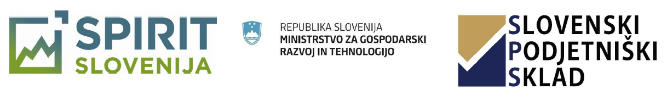 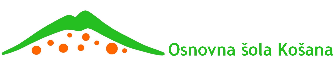 Spoštovani starši!V petek in soboto (21. in 22. 10. 2022) bo na naši šoli ponovno organiziran PODJETNIŠKI STARTUP VIKEND – že tretji. Dejavnost je organizirana v okviru Javne agencije RS Slovenija »Spirit Slovenija«, pod okriljem Podjetniškega inkubatorja Perspektiva iz Postojne. Dejavnosti bo vodila računovodja Nataša Kamenšek, na sami dejavnosti pa bo prisotnih tudi nekaj učiteljev. Dejavnosti bodo potekale v petek od 16:00 do predvidoma 20:00, nato učenci odidejo domov in se v soboto ob 8:30 vrnejo na šolo, kjer bomo z delom nadaljevali. Dogodek se zaključi v soboto ob 13:00. Na šoli bo zagotovljena večerja v petek ter zajtrk in kosilo v soboto. Vse dejavnosti so za učence brezplačne. Poglobili bomo znanje delavnice, ki je potekala v mesecu septembru in tako razvili Pravo idejo o šolskem radiu na OŠ Košana.V nadaljevanju je prijavnica za vašega otroka, če se želi dejavnosti udeležiti. Prijavnico naj učenci prinesejo razrednikom do četrtka, 20. 10. 2022. Prilagamo vam tudi vsebino programa obeh dni.Hvala in lep pozdrav!Mentorica                                                  Nataša KamenšekDolnja Košana, 17.10.2022- - - - - - - - - - - - - - - - - - - - - - -  - - - - - - - - - - - - - - - - - - - - - - - - Svojemu otroku,  _______________________________________________ dovoljujem               ne dovoljujem(ustrezno obkroži)udeležbo na startup vikendu na OŠ Košana, 21. in 22. 10. 2022Podpis staršev: _____________________      Datum: __________________Osnovna šola Košana  Dolnja Košana 61  6256  Košana  www.os-kosana.siTel.: +386 5 72 18 390  Fax: +386 5 72 18 399  el. nasl.: o-kosana.po@guest.arnes.siPROGRAM PETEKPROGRAM SOBOTAURAVSEBINA16:00 - 16:15Nagovor in predstavitev namena aktivnosti16:15 - 16:45Predstavitev poslovnih idej udeležencev16:45 - 17:15Formiranje ekip in izbira izziva za ekipo17:15 - 17:30Registracija ekipe in zasedanje delovnega prostora17:30 - 18:00Raziskava trga in obstoječih rešitev18:00 - 18:30Osnove metode hitrega prototipiranja in raziskavatrga/konkurence/obstoječih rešitev - PREDAVANJE18:30 – 19:00Hitro prototipiranje po ekipah19:00 - 19:30Večerja19:30 - 20:00Začetek reševanja Canvas modela po ekipah z mentorjiURAVSEBINA8:30 – 9:00Zajtrk9:00 - 9:30Delo na projektu z mentorji in ekipami, reševanje Canvass modela9:30 – 10.30Predavanje o javnem nastopanju10:30 – 12:00Izdelovanje predstavitve12:00 - 12:30Kosilo12:30 - 13:00Priprava na pitch in predstavitev